Qualifizierender Abschluss der Mittelschule/Englisch/Schulinterne mündliche LeistungsfeststellungLiebe Schulleitungen ,liebe Kolleginnen und Kollegen,bereits im Juli 2017 hat das ISB im Auftrag des Bayerischen Staatsministeriums für Bildung, Kultus, Wissenschaft und Kunst neue Orientierungshilfen zur mündlichen Leistungsfeststellung im Fach Englisch herausgegeben. Die Orientierungshilfen beschreiben Anforderungen, die im Einklang stehen mit dem Gemeinsamen europäischen Referenzrahmen für Sprachen (GeR), den Bildungsstandards der Kultusministerkonferenz (KMK) für die erste Fremdsprache für den Hauptschulabschluss (2004) und dem Fachlehrplan Englisch für die Jahrgangsstufe 9 in Bayern (2004).Zudem zeichnen sich die Orientierungshilfen, entsprechend den Anforderungen des Lehrplan Plus, durch eine höhere Kompetenzorientierung aus.  Überprüft wird nicht mehr nur die reine Sprechfertigkeit der Prüflinge, vielmehr ist die im Laufe der Jahre erworbene mündliche Sprachhandlungskompetenz der Schülerinnen und Schüler von zentraler Bedeutung.2018 hat das ISB zudem eine Aufgabensammlung zum neuen Prüfungsformat herausgegeben.Der Arbeitskreis „Neue Prüfungsformate im Fach Englisch“ im Schulamtsbezirk Rosenheim hat diese Aufgabensammlung gemeinsam gesichtet, passende Beispiele, mit Bezug zur Lebenswelt unserer Schüler/innen  sowie der Lehrplan- bzw. Lehrwerksthemen, ausgewählt und diese nochmals überarbeitet.Diesen Aufgabenpool samt Prüfungs- als auch Übungsaufgaben möchten wir nun gerne allen Mittelschulen in Stadt und Landkreis Rosenheim zur Verfügung stellen.Zudem appellieren wir an alle Schulen, das neue Prüfungsformat bereits beim Qualifizierenden Abschluss 2019 durchzuführen, um vergleichbare, zuverlässige, objektive und valide gestellte mündliche Leistungsfeststellungen im Fach Englisch zu gewährleisten. Dazu sollte an jeder Schule eine Kollegin/ein Kollege beauftragt werden, welche/r das neue Prüfungsformat den prüfenden Kolleginnen und Kollegen vorstellt.Hierfür empfehlen wir die Durchsicht der Orientierungshilfen des ISB, welche auf Mebis zu finden sind (im Prüfungsarchiv).Eine Art Leitfaden in Kurzform zur Durchführung der mündlichen Leistungsfeststellung finden Sie auf den folgenden Seiten.  Es handelt sich dabei um eine Zusammenfassung der Vorgaben des ISB.Des Weiteren sollte ab sofort damit begonnen werden, die 9.Klassen auf das neue Prüfungsformat vorzubereiten. Hierfür empfehlen wir die Übungsaufgaben aus unserer Aufgabensammlung.Herzlichen Dank für Ihre Mithilfe!Mit freundlichen Grüßen,Eva Gehring, sowie das Team des ArbeitskreisesGestaltung der mündlichen LeistungsfeststellungDauerDie Arbeitszeit beträgt für jeden Prüfling je 15 Minuten (jeweils etwa 5 Minuten für jeden Teil der Prüfung).Eine ausreichende Besprechungszeit (ca. 5 Minuten) zur Notenfindung ist einzuplanen.BereicheDie mündliche Leistungsfeststellung umfasst folgende Teile:Teil A:		Picture-based Interview (Teilnahme an Gesprächen)Teil B:		Topic-based Talk  (Zusammenhängendes Sprechen)Teil C:	Sprachmittlung (Dolmetschen)GewichtungInsgesamt werden 60 Punkte wie folgt vergeben:Teil A:		15 PunkteTeil B:		15 PunkteTeil C:		15 PunkteSprache:	15 PunkteBewertungÜberprüft wird nicht nur die reine Sprechfertigkeit der Prüflinge, vielmehr ist die im Laufe der Jahre erworbene Sprachhandlungskompetenz der Schülerinnen und Schüler von zentraler Bedeutung.Die unter Sprache aufgelisteten Kriterien beziehen sich auf alle drei bewerteten Teile der mündlichen Leistungsfeststellung.4.1 Bewertungsraster4.2. Notenschlüssel BewertungsbögenVariante 1: Vorschlag des ISB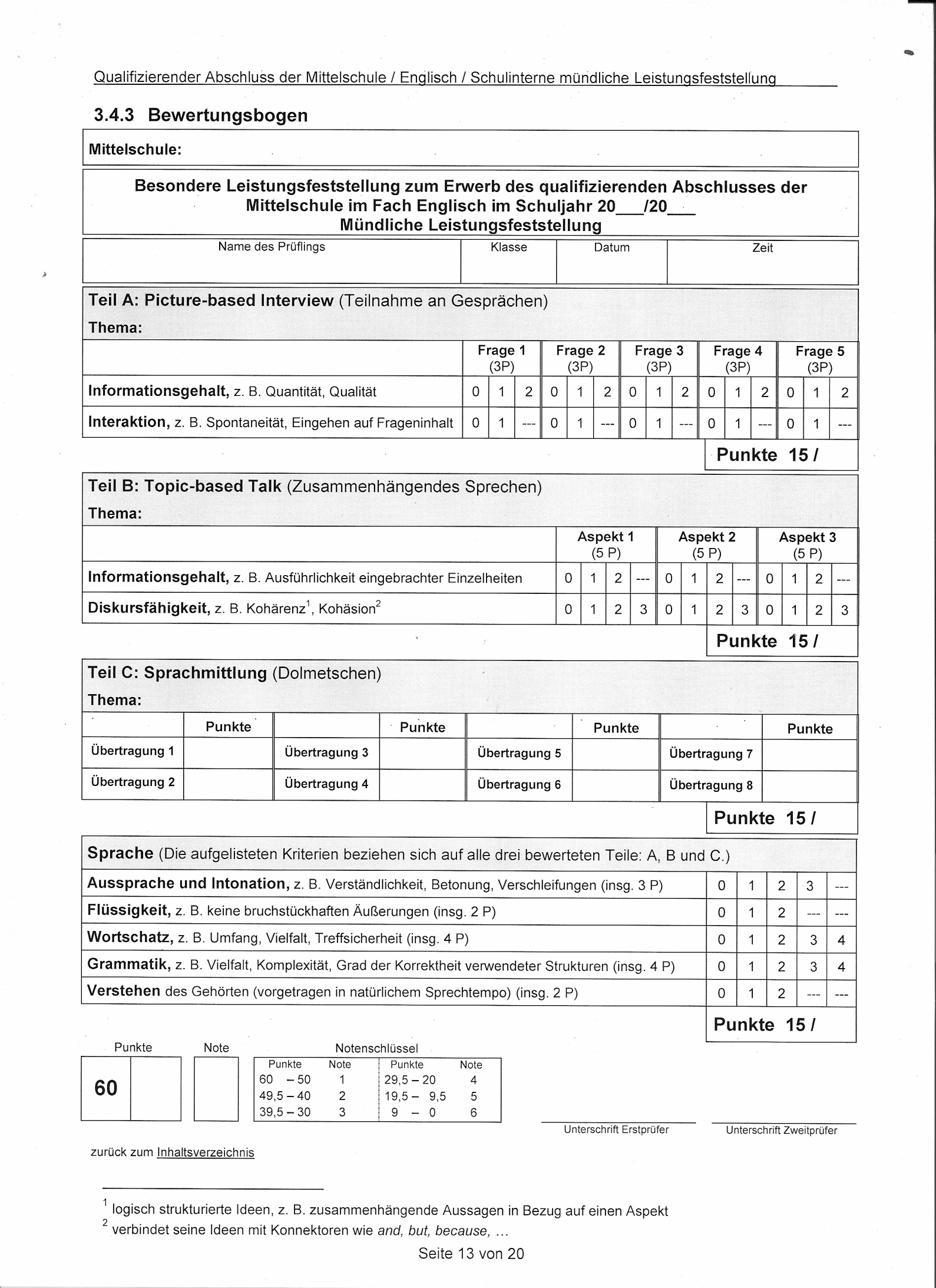 Variante 2: Vorschlag des Arbeitskreises „Neue Prüfungsformate“Teil A: Picture-based Interview (Teilnahme an Gesprächen)	   Punkte: 20/___Thema: __________________________________________________________Teil B: Topic-based Talk (Zusammenhängendes Sprechen)	  Punkte:  20/___Thema: __________________________________________________________Teil C: Sprachmittlung (Dolmetschen)	  	                        Punkte:  20/___Thema: __________________________________________________________Gesamtergebnis:_____________________________			______________________________Unterschrift Erstprüfer				Unterschrift ZweitprüferBeschreibung der Bereiche und AufgabenbeispieleTeil A: Picture –based InterviewDer Prüfling erhält Bildvorlagen aus den im Laufe des Schuljahres behandelten Themengebieten. Das Bild ist jedoch nicht vorab aus dem Unterricht bekannt!(Hierfür bitte die Übungsaufgaben verwenden.)Gespräch zwischen prüfender Lehrkraft und Prüfling:NEU: Gesprächsleitfaden für Lehrkraft (Interlocutor Frame); dieser enthält Anleitungen zur Durchführung des Prüfungsteils, sowie Gesprächsimpulse bzw. Fragen, die der Gesprächsentwicklung dienen.Zudem soll eine Gleichbehandlung aller Prüflinge gewährleistet werden, da alle die gleiche Unterstützung (Anzahl und Form) erhalten.Insgesamt werden dem Prüfling fünf Fragen zum Bild gestellt drei Fragen direkt zum Bildzwei weiterführende FragenWichtig: Es wird kein Faktenwissen überprüft!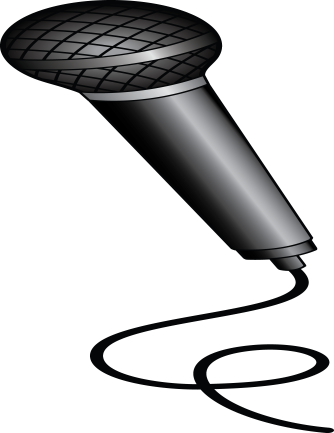 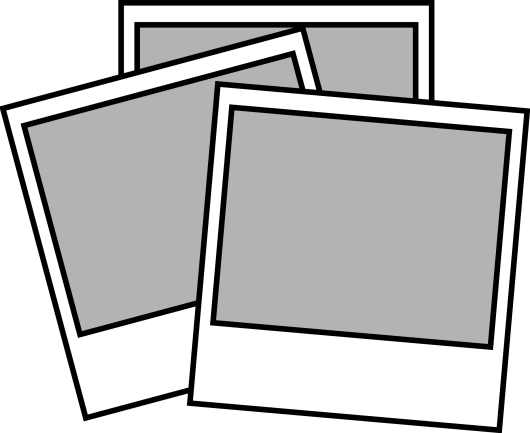 Teil B: Topic-based TalkDer Prüfling erhält ein Thema aus dem im Laufe des Schuljahres behandelten Themengebieten, das er nicht bereits vorab vorbereitet hat.Der Prüfling darf kein auswendig gelerntes Referat vorbereiten!Das Thema wird dem Prüfling zusammen mit sechs Teilaspekten präsentiert.Prüfling wählt drei Teilaspekte auskurze Vorbereitungszeit von 90 Sekunden (Notizen erlaubt) etwa zwei Minuten SprechzeitAuch bei diesem Prüfungsteil ist ein Gesprächsleitfaden (Interlocutor Frame; s.a. Picture-based Interview) für die prüfende Lehrkraft vorhanden.Hilfsimpulse nur wenn nötig einsetzenWichtig: Es wird kein Faktenwissen überprüft!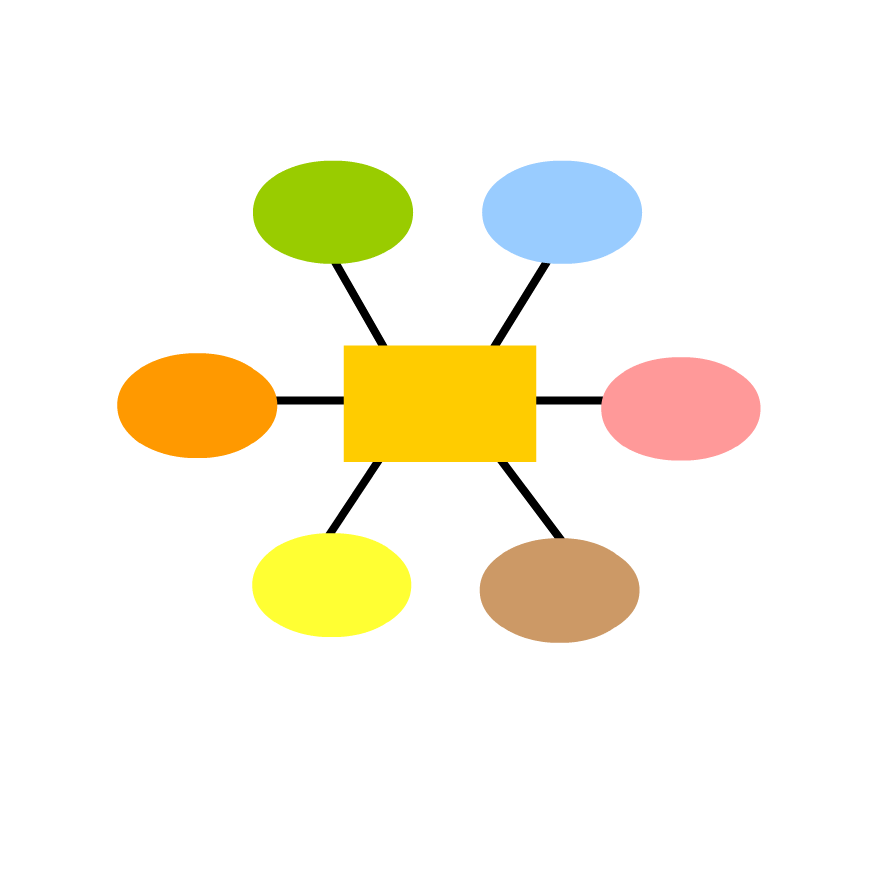 Teil C: SprachmittlungDer Prüfling soll zeigen, dass er in vertrauten Alltagssituationen Dolmetschen kann.Die prüfenden Lehrkräfte tragen die einzelnen Gesprächsteile abwechselnd vor.zuvor kurze Situationseinführung auf EnglischPrüfling arbeitet ohne schriftliche Textvorgabe; er hört zu und überträgt sinngemäß ins Englische bzw. DeutscheNachfragen in Englisch sind erlaubt und führen nicht zu Punktabzug (z.B. auch, wenn Wort nicht verstanden wird).Gewichtung: zwei Drittel (deutsch-englisch) zu einem Drittel (englisch-deutsch)Die Prüfung ist nach fünf Minuten beendet, auch wenn noch nicht alle Gesprächsanteile übertragen wurden!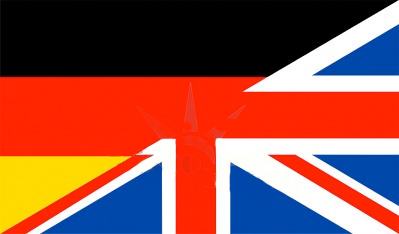 Literatur- und QuellenangabenStaatsinstitut für Schulqualität und Bildungsforschung (Hrsg.),Englisch – Mündliche Leistungsfeststellung – Orientierungshilfen, München, Juli  2017Staatsinstitut für Schulqualität und Bildungsforschung (Hrsg.),Besondere Leistungsfeststellung zum Erwerb des qualifizierenden Abschlusses der Mittelschule Englisch - Mündliche Leistungsfeststellung – Aufgaben, München 2018AufgabenbeispieleIn den diesem Schreiben angehängten Dateien finden Sie die vom Arbeitskreis „Neue Prüfungsformate“ für den Schulamtsbezirk Rosenheim ausgewählten und teils überarbeiteten Aufgabenbeispiele, aus der ISB-Aufgabensammlung. Es wurde versucht, passende Beispiele, mit Bezug zur Lebenswelt unserer Schüler/innen  sowie der Lehrplan- bzw. Lehrwerksthemen, auszuwählen.Es wird ausdrücklich darum gebeten, die ausgewählten Prüfungsaufgaben auch nur zum Zwecke der Prüfung einzusetzen und diese nicht schon vorab im Unterricht zu verwenden!Zur Vorbereitung der Schüler/innen auf das neue Prüfungsformat nutzen Sie bitte die Übungsaufgaben. Die Aufgaben werden bewusst im Word-Format versandt, damit die einzelnen Schulen noch etwaige Veränderungen vornehmen können. Schließlich handelt es sich um eine schulintern gestellte Prüfung.Zahlreiche weitere Beispiele, welche verwendet werden können, finden Sie zudem in der Aufgabensammlung des ISB (s.a. Literatur- und Quellenangaben).Teil A: Picture-based Interview (Teilnahme an Gesprächen)                                             15 PunkteInformationsgehalt, z.B. Quantität, Qualität                                                                          10 PunkteInteraktion, z.B. Spontaneität, Eingehen auf Frageninhalt                                                     5 PunkteTeil B: Topic-based Talk (Zusammenhängendes Sprechen)                                                15 PunkteInformationsgehalt, z.B. Ausführlichkeit eingebrachter Einzelheiten                                10 PunkteDiskursfähigkeit, z.B. Kohärenz, Kohäsion                                                                                 5 PunkteTeil C: Sprachmittlung (Dolmetschen)                                                                                    15 PunkteJe nach Anspruch und Umfang der zu übertragenden  Aussagen sind jeweils unterschiedliche Punkte erreichbar (vgl. Aufgabenbeispiele).Sprache                                                                                                                                          15 PunkteAussprache und Intonation, z.B. Verständlichkeit, Betonung, Verschleifungen                3 PunkteFlüssigkeit, z.B. keine bruchstückhaften Äußerungen                                                             2 PunkteWortschatz, z.B. Umfang, Vielfalt, Treffsicherheit                                                                   4 PunkteGrammatik, z.B. Vielfalt, Komplexität, Grad der Korrektheit verwendeter Strukturen     4 PunkteVerstehen des Gehörten (Vorgetragen in natürlichem Sprechtempo)                                 2 PunktePunkte60-5049,5-4039,5-3029,5-2019,5-9,59-0Note123456Besondere Leistungsfeststellung zum Erwerb des qualifizierenden Abschlusses der Mittelschule im Fach Englisch im Schuljahr 20__ / 20__	Mündliche Leistungsfeststellung	Besondere Leistungsfeststellung zum Erwerb des qualifizierenden Abschlusses der Mittelschule im Fach Englisch im Schuljahr 20__ / 20__	Mündliche Leistungsfeststellung	Besondere Leistungsfeststellung zum Erwerb des qualifizierenden Abschlusses der Mittelschule im Fach Englisch im Schuljahr 20__ / 20__	Mündliche Leistungsfeststellung	Besondere Leistungsfeststellung zum Erwerb des qualifizierenden Abschlusses der Mittelschule im Fach Englisch im Schuljahr 20__ / 20__	Mündliche Leistungsfeststellung	Name des PrüflingsKlasseDatumZeitPunkteInformationsgehalt(z.B. Quantität, Qualität)  Sprache und Interaktion(z.B. Aussprache & Intonation, Flüssigkeit, Wortschatz, Grammatik, Spontaneität, Eingehen auf Fragen)Punkte10 - 9kann komplexe Situationen schnell erfassen, reagiert ausführlich und souverän auf Fragen, geht auf den Gesprächspartner einspricht sehr flüssig, nahezu fehlerlos und frei, sehr gute Aussprache, sicher;komplexer, überdurchschnittlicher Wortschatz10 - 98 - 7kann komplexe Situationen erfassen, reagiert angemessen und sicher auf Fragen, trägt zur Aufrechterhaltung des Gesprächs beispricht flüssig mit leichten Fehlern bei Strukturen, gute Aussprache;angemessener, abwechslungsreicher Wortschatz8 - 76 - 5kann eine begrenzte Anzahl von Situationen erfassen, reagiert zufriedenstellend und angemessen auf Fragenspricht mit gelegentlichen Unterbrechungen, macht häufig Fehler, trägt in Satzfragmenten vor, teilweise unsicher; angemessener Wortschatz mit Lücken6 - 54 - 3besitzt elementare Verständnismöglichkeiten, benötigt Hilfen bei der Deutung von Situationsmerkmalen, hat Schwierigkeiten auf Fragen zu reagierenspricht stockend, aber noch verständlich, macht elementare Fehler,  unsicher;einfacher Wortschatz4 - 32 - 1kein Bezug zum Gesprächspartner, leistet kaum einen eigenen Beitrag zum Gespräch, kann dem Gespräch schlecht folgenspricht bruchstückhaft, macht gravierende Fehler, starke Unsicherheiten;mangelnde Wortschatzkenntnisse2 - 10Verständigung kaum möglichschweigt oder spricht unverständlich, reagiert nicht auf Fragen;Wortschatz ungenügend0PunkteInformationsgehalt(z.B. Ausführlichkeit eingebrachter Einzelheiten)  Sprache und Diskursfähigkeit(z.B. Aussprache und Intonation, Flüssigkeit, Wortschatz, Grammatik, Kohärenz, Kohäsion)Punkte10 - 9hohe Informationsdichte, zahlreiche Aspekte, geht ausführlich auf Einzelheiten einspricht sehr flüssig, nahezu fehlerlos und frei, sehr gute Aussprache, sicher;komplexer, überdurchschnittlicher Wortschatz10 - 98 - 7umfassende Informationen, spricht viele Aspekte an, klar strukturiertspricht flüssig mit leichten Fehlern bei Strukturen, gute Aussprache;angemessener, abwechslungsreicher Wortschatz8 - 76 - 5beschränkt sich auf wesentliche Aspekte, genügend Informationen, erkennbare Strukturspricht mit gelegentlichen Unterbrechungen, macht häufig Fehler, trägt in Satzfragmenten vor, teilweise unsicher; angemessener Wortschatz mit Lücken6 - 54 - 3erkennbare Kenntnislücken, wenig informativ, teils unstrukturiertspricht stockend, aber noch verständlich, macht elementare Fehler,  unsicher;einfacher Wortschatz4 - 32 - 1gravierender Mangel an Informationen, unstrukturiertspricht bruchstückhaft, macht gravierende Fehler, starke Unsicherheiten;mangelnde Wortschatzkenntnisse2 - 10nicht informativ, zusammenhanglose Äußerungenschweigt oder spricht unverständlich, reagiert nicht auf Fragen;Wortschatz ungenügend0Übertrag Englisch – Deutsch(aus Sprechvorlage)Übertrag Deutsch – Englisch(aus Sprechvorlage)Sprache(z.B. Aussprache, Intonation, Flüssigkeit, Wortschatz, Grammatik, Kohäsion)5 / ___10 / ___5 / ___PunktePunkteNoteNotenschlüsselNotenschlüsselNotenschlüsselNotenschlüssel60PunkteNotePunkteNote6060 - 50129,5 - 2046049,5 - 40219,5 – 9,556039,5 - 3039 - 06